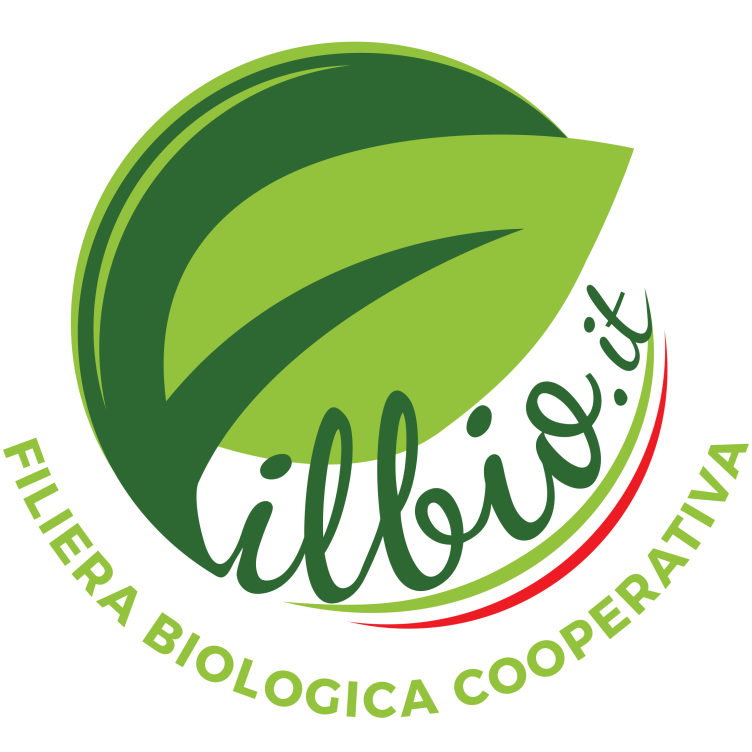 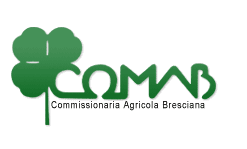 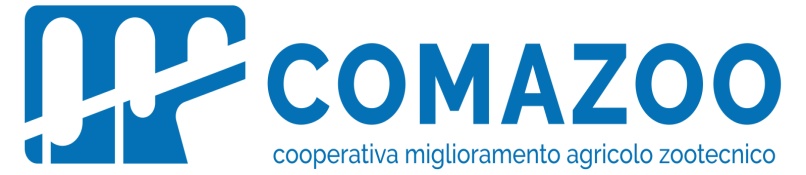 CONTRATTO DI COLTIVAZIONE 2019/2020ORZO BIOLOGICO PER USO ALIMENTARE Soc. COMAZOO - Cooperativa Miglioramento Agricolo Zootecnico a R.L., con sede in Montichiari Via Santellone 37, cod. fisc. n. 01161900178 e partita iva n. 00605940980 (ACQUIRENTE), successivamente indicata come Comazoo;Ed Il sig…………………………………..nato a  ……………………………..(……. )li…………........In qualità di……………………………………della…………………………………………………avente sede a ………………………………………(….) in via…………………………… N° ….. ..             partita iva …………………………………organismo di controllo ………………codice …………..di seguito denominato fornitore.Premesso che  la Comazoo, coerentemente con i propri obiettivi strategici e, nell’intento di costruire rapporti di reciproca utilità, intende impegnarsi nella espansione della base sociale della Cooperativa stessa, selezionando produttori agricoli e fornitori di cereali controllati e certificati Bio, che garantiscono stabilità e continuità degli approvvigionamenti, certezza sulla qualità delle materie prime da trasformare ed una remunerazione equa dei prodotti conferiti dai propri soci:la Comazoo è impegnata nella produzione, trasformazione e vendita di prodotti derivati da cereali ottenuti in conformità con le Norme di Agricoltura Biologica vigenti;che il fornitore è qualificato controllato e certificato ai sensi della normativa vigente che regolamenta le produzioni biologiiche; convengono e stipulano quanto segue:Modalità di conferimento e costi: il contratto prevede il conferimento diretto del cereale da parte del produttore presso il centro di stoccaggio Concaro srl via Angeleri 27056 Cornale di Bastida PV. Per questa operazione, in alternativa per i conferenti che vorranno avvalersi del servizio Comazoo, proponiamo le seguenti soluzioni: Conferimento con i mezzi del produttore e a proprie spese   presso il centro stoccaggio di Comazoo a Montichiari, accettando un costo di movimentazione di 13,00 €/t. (per l’invio di carichi completi al centro di PV) Ritiro diretto con i mezzi di Comazoo, per minimo camionata completa 28 t., con i seguenti costi: presa in cascina: addebito di 15€/t. con   carico a cura del ConferentePresa sotto trebbia: addebito di 18€/t. (15+3) Nel caso in cui il trasporto sia fatto con mezzo di COMAZOO ed il camion non sia pieno (14 ton per la motrice e 29 ton per il completo) sarà addebitata la tariffa forfettaria di 60 euro/camion oltre ai costi degli altri servizi.PESO E CAMPIONAMENTO (UMIDITA' E IMPURITA’): Fa testo la quantità riscontrata sulla pesa e le caratteristiche qualitative riscontrate presso la stessa. E’ facoltà di COMAZOO respingere la merce od, ove necessario, fare un ulteriore calo pesoArt. 1 Obblighi del fornitore Il fornitore si impegna  destinare alla cooperativa Comazoo tutto l’ ORZO  varietà COMETA ottenuto nel rispetto delle norme di Agricoltura Biologica vigenti dalla coltivazione di …….Ha di superficie;2. ad attuare il programma di coltivazione concordato con l’acquirente, operando per fornire un prodotto di alta qualità organolettica ed igienico sanitaria;3.  a comunicare prontamente all’acquirente ogni evento o variazione dei programmi produttivi che possano modificare la qualità e la quantità di prodotto finito; consentire l’accesso ai campi, ai luoghi di conservazione dei prodotti ed alle registrazioni relative alle operazioni colturali, e all’ eventuale prelievo di campioni durante il ciclo colturale, da parte del personale tecnico incaricato dall’acquirente;5. ad adoperarsi affinché le modalità di raccolta e conservazione ed eventuale consegna, garantiscono idonee condizioni qualitative ed igienico sanitarie del cereale fornito;6. ad accompagnare il prodotto fornito con documenti idonei ad attestarne la provenienza da Agricoltura Biologica, e a fornire relativa certificazione prima della raccolta;Art. 2 Obblighi dell’acquirenteLa Cooperativa Comazoo si impegna:al ritiro dell’ ORZO biologico raccolto ed alla sua conservazione presso il proprio centro di stoccaggio;al pagamento dello stesso con le seguenti modalità:PREZZO DI ACQUISTO : media dei listini redatti dalla Granaria Milano dal 07/07/20 al 27/10/20 alla voce, orzo biologico; valore medio (min-max) maggiorato di 40 €/t.. Pagamenti:50% 5/10/20  50% 10/11/20Art. 3 Requisiti qualitativi  il prodotto conferito non dovrà risultare contaminato oltre alla tolleranza ammessa da residui di sostanze estranee al  metodo di produzione biologica; Sanità: l' ORZO fornito dovrà essere sano, avere colore proprio del cereale, esente da corpi estranei, odori, muffe e parassiti vivi, l’analisi per la ricerca delle micotossine totali dovrà essere al di sotto dei limiti di legge; impurità fisse al 2% Percentuali superiori comportano una riduzione percentuale del peso.umidità fino a 14 %  Oltre,  rifiuto della mercePeso specifico: min 65 Kg/hlMicotossine: zearalenone 50 ppb, Ocratossina A 2.5 ppb, Aflatossine totali 2 ppb, Deossinivalenolo 625 ppb n.b. qualora il cereale non raggiungesse le caratteristiche qualitative minime, in particolare il peso specifico e la sanità, Comazoo si impegna a ritirare comunque la partita che verrà declassata a orzo zootecnico (vedi condizioni c.tto Filbio n°6). Per quanto non descritto in questo paragrafo valgono le condizioni del contratto 104  della GRANARIA MILANOArt. 4 Controlli	L’acquirente potrà effettuare analisi sulla presenza di residui di sostanze chimiche estranee alle tecniche di coltivazione biologica, riservandosi il diritto di recedere dall’obbligo di acquisto, qualora fossero riscontrati residui, in quantità tali da compromettere la certificazione del prodotto. I risultati delle analisi sono validi e vincolanti per entrambe le parti e dovranno essere comunicati alla controparte a mezzo raccomandata, fax o via telematica entro 10 giorni, nel caso l’esito dell’analisi risultasse positivo. Qualora una delle parti intenda avvalersi della controanalisi, dovrà provvedere all’invio del campione allo stesso laboratorio entro 8 giorni, dal ricevimento del reclamo, pena  costo delle analisi verrà addebitato alla parte soccombente. Art. 7 Penali	Nel caso in cui nel prodotto consegnato siano rilevati residui di sostanze estranee al metodo di produzione biologica, in quantità superiori alle tolleranze ammesse. l’acquirente avrà diritto ad essere risarcito per l’intero importo della fornitura, dei costi di stoccaggio e trasporto, delle eventuali perdite di prodotto con il quale è stato miscelato e dei danni di immagine arrecati al buon nome dell’acquirente.Art. 8 Durata	Il presente accordo ha la durata del ciclo colturale dei cereali cui è riferito.Art. 9 Clausola Compromissoria	qualunque controversia dovesse sorgere tra il singolo produttore e COMAZOO riguardante l’applicazione del presente regolamento, sarà rimessa ad un collegio arbitrale composto da tre membri di cui uno scelto dal produttore, uno scelto dalla COMAZOO e ed infine il terzo nominato dall’Unione Provinciale Cooperative di Brescia. Il collegio arbitrale funzionerà con poteri d’amichevole compositore, giudicherà inappellabilmente, anche senza le formalità di procedura.Art. 11 Foro ConvenzionaleFermo restando quanto pattuito sub. 09, per qualsiasi eventuale controversia che non possa essere deferita agli arbitri, sarà competente l’Autorità Giudiziaria di Brescia.……………………lì………………		Il Fornitore						Comazoo scarl.